ОСНОВНЫЕ МЕРЫ ПРАВИТЕЛЬСТВА РОССИИ ПО ПОВЫШЕНИЮ УСТОЙЧИВОСТИ РАЗВИТИЯРОССИЙСКОЙ ЭКОНОМИКИ В УСЛОВИЯХ САНКЦИЙна 1.04.2022http://government.ru/sanctions_measuresПоддержка системообразующих компаний, 43 839 организаций по состоянию на 01.04.2022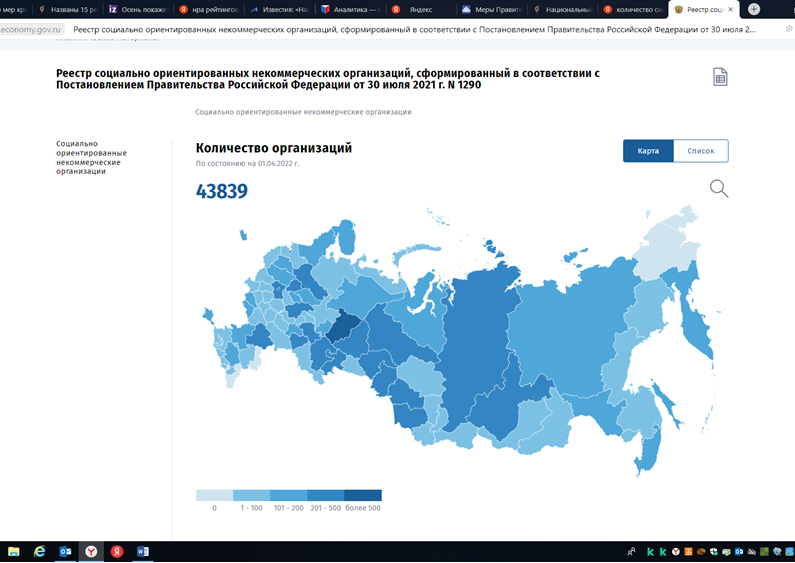 Описание мерыПравительство возобновляет действие адресных мер поддержки для системообразующих организаций, действовавших в 2020 году в качестве антикризисной меры. В перечень мер поддержки, доступных для системообразующих компаний, прошедших отбор на право её получения, включены государственные гарантии, необходимые для реструктуризации кредитов или получения новых, а также субсидии на возмещение затрат.Потенциальным участникам программы не придётся проходить стресс-тесты (обязательную оценку финансовой устойчивости) – этот пункт исключён из правил для упрощения доступа к господдержке.Как получитьПравила отбора участников программы утверждены постановлением Правительства от 6 марта 2022 года №296.Заявки на участие в программе подаются через профильные министерства. Они будут верифицироваться межведомственной комиссией Минэкономразвития.ДокументыПостановление от 6 марта 2022 года №296Льготные кредиты системообразующим компаниямОписание мерыСпециальные кредитные программы поддержки системообразующих организаций, оказавшихся в сложной ситуации из-за санкций. Они смогут получить займы по льготной ставке на поддержание текущей деятельности. Первыми такими кредитами смогут воспользоваться представители отечественного агропромышленного сектора, а также промышленности и торговли.В части АПК речь идёт о кредитах до 5 млрд рублей по льготной ставке 10% годовых на срок не более 12 месяцев. На реализацию этой меры поддержки аграриев из резервного фонда Правительства планируется направить более 26 млрд рублей.Для организаций промышленности и торговли будут доступны кредиты по ставке 11% годовых. Одно предприятие сможет получить до 10 млрд рублей на один год, группа компаний – до 30 млрд рублей.Условия полученияВключение в перечень системообразующих компаний.Максимальное сохранение занятости.Документы, вводящие меруПостановления от 16 марта 2022 года №375, от 17 марта 2022 года №393, от 18 марта 2022 года №532-р, от 18 марта 2022 года №534-рСистемные мерыЗащита внутреннего рынка продовольствияОписание мерыПравительство приняло ряд мер, которые позволят защитить внутренний продовольственный рынок и стабилизировать цены на значимую сельхозпродукцию.Так, с 1 апреля вводится временный запрет на экспорт семян подсолнечника и рапса. Ограничения будут действовать по 31 августа 2022 года.Сейчас на фоне резкого роста мировых цен на подсолнечное масло и масличные отмечается повышенный спрос на российскую продукцию. Решение принято для обеспечения потребностей в сырье предприятий переработки, а также отрасли животноводства – продуктами переработки этих масличных культур. Ранее его поддержала подкомиссия по таможенно-тарифному регулированию.В перечне исключений, когда временное ограничение действовать не будет, вывоз рапса и подсолнечника в страны Евразийского экономического союза (ЕАЭС), а также экспорт этой продукции из России в рамках международных межправительственных соглашений.С 15 апреля вводится квота на поставки за рубеж подсолнечного масла и жмыха, а также твёрдых остатков из семян подсолнечника. На масло установлен лимит объёма в 1,5 млн т, на жмых – 700 тыс. т. Квота будет действовать до 31 августа включительно.Ещё одним постановлением Правительства из-под действия ранее принятого временного запрета на вывоз из нашей страны зерновых (с 15 марта по 30 июня) выведены семена пшеницы и меслина, ржи, ячменя, а также кукурузы – обычной. Их экспорт разрешён в страны ЕАЭС при наличии разрешения, выданного Минсельхозом.Кроме того, разрешён вывоз из России зерна кукурузы лопающейся.С учётом возрастающего мирового спроса на сою и продукты её переработки, значимые для отрасли животноводства, принято решение ограничить число пунктов пропуска для экспорта из России соевых бобов и соевого шрота.Согласно постановлениям, подписанным Председателем Правительства Михаилом Мишустиным, с 1 апреля по 31 августа включительно вывоз соевых бобов автомобильным, железнодорожным и водным транспортом будет возможен только через пункты пропуска в Дальневосточном федеральном округе.По соевому шроту будут также сохранены только пункты пропуска на Дальнем Востоке и морской пункт пропуска в Калининградской области, так как производство соевого шрота в этом регионе осуществляется преимущественно из импортного сырья.В перечне случаев, когда в отношении ограничений будет действовать исключение, вывоз соевых бобов и шрота в страны Евразийского экономического союза, экспорт для оказания гуманитарной помощи, а также в рамках международных межправительственных соглашений.Решение Правительства позволит предотвратить чрезмерный экспорт соевых бобов и шрота, а также обеспечить сырьём отечественные перерабатывающие предприятия и отрасль животноводства – продуктами переработки соевых бобов.Ещё одно решение касается пошлин на экспорт подсолнечного шрота и масличного льна. Они будут действовать с 1 мая по 31 августа 2022 года в отношении продукции, вывозимой из России за пределы Евразийского экономического союза.Размер таможенной пошлины на вывоз масличного льна составит 20%, но не менее 100 долларов США за тонну.Экспорт подсолнечного шрота будет облагаться пошлиной с плавающей ставкой. Она будет рассчитываться по специальной формуле – как разница между индикативной ценой (среднее арифметическое рыночных цен за месяц) и базовой ценой (185 долларов за тонну), умноженная на величину корректирующего коэффициента (0,7).Для установления индикативной цены Минсельхозу поручено вести постоянный мониторинг рынка. Информация о размере пошлины будет оперативно размещаться в интернете.Документы, вводящие меруПостановления от 31 марта 2022 года №528, №529, №530, №531, №532, №533Запрет на экспорт сахара и зерновыхОписание мерыВведён временный запрет на экспорт зерновых в страны Евразийского экономического союза (ЕАЭС), а также на вывоз белого сахара и тростникового сахара-сырца в третьи страны.Запрет по зерновым распространяется на пшеницу и меслин, рожь, ячмень и кукурузу.Для вывоза сахара и зерна предусмотрен ряд исключений. Так, поставки этой продукции за пределы России будут возможны в том числе для оказания гуманитарной помощи, а также в рамках международных транзитных перевозок.Срок порученияОграничения по зерну будут действовать до 30 июня, по сахару – до 31 августа 2022 годаДокументыПостановления от 14 марта 2022 года №361, №362Социальная поддержкаСтабилизация цен на сельхозпродукциюОписание мерыПравительство расширило перечень случаев использования резервов госфонда для стабилизации внутренних цен на сельхозпродукцию, в том числе сахар. Постановление об этом подписано.Речь идёт о фонде, который формируется в ходе государственных закупочных интервенций. Государство закупает продукцию у аграриев в этот фонд, когда цены на рынке низкие. В случае заметного роста цен – продаёт, тем самым стабилизируя ситуацию на рынке. До недавнего времени государственные интервенции проводились только на рынке зерна, но в июне 2021 года было принято решение о формировании государственного интервенционного фонда на рынке сахара.Согласно новым правилам, Правительство сможет принимать решение о продаже сельхозпродукции из госфонда при росте цен на эту продукцию на 10% и выше по сравнению со средней ценой за аналогичные периоды трёх предыдущих лет, скорректированной с учётом инфляции.Перечень предприятий и организаций, которым будет реализовываться эта продукция, уполномочен определять Минсельхоз по согласованию с Минэкономразвития, Минфином и Федеральной антимонопольной службой.Дополнительно новым постановлением предусмотрена возможность передачи сельскохозяйственной продукции от одного хранителя к другому, если есть риск снижения сохранности такой продукции или ухудшения её качества.В случае экономической нецелесообразности такой передачи продукция может быть реализована по рыночной цене, а если такой возможности нет – по цене закупки.ДокументыПостановление от 26 февраля 2022 года №235НалогиПродление срока уплаты авансового платежа по налогу на прибыльОписание мерыСрок уплаты авансового платежа по налогу на прибыль продлён с 28 марта до 28 апреля.Речь идёт об авансовом платеже по налогу на прибыль за I квартал 2022 года. Этот платёж рассчитывается на основе результатов работы компании по итогам девяти месяцев прошлого года.Продление срока уплаты даст возможность организациям-налогоплательщикам откорректировать сумму платежа с учётом реальных итогов работы за I квартал и тем самым не отвлекать излишние деньги из оборота.По предварительным оценкам, общий объём ликвидности, который может таким образом сохраниться в хозяйственном обороте, превышает 320 млрд рублей.Срок полученияДо 28 апреля 2022 годаДокументы, вводящие меруПостановление от 25 марта 2022 года №470Обнуление ставки НДС для гостиничного бизнесаОписание мерыВ рамках национального проекта «Туризм и индустрия гостеприимства» для инвесторов, которые строят, предоставляют в аренду и управление туристические объекты – гостиницы и иные средства размещения, – вводится нулевая ставка НДС. Она будет действовать пять лет с момента ввода этих объектов в эксплуатацию, в том числе после реконструкции.Льготный НДС также смогут получить владельцы уже существующих гостиниц и иных средств размещения. Для них ставка будет действовать до 30 июня 2027 года.Льготный период для нулевой ставки НДС определен на срок пять лет, поскольку, по экспертным оценкам, именно в течение первых пяти лет работы гостиничный бизнес может выйти на операционную безубыточность.Сейчас в России действует одна из самых высоких в мире ставок НДС для туризма и индустрии гостеприимства – 20%. При этом в гостиничных организациях 100% добавленной стоимости формируется непосредственно в организации, поэтому налоговая нагрузка по уплате НДС становится сравнимой фактически с налогом с оборота и составляет 30% от выручки при норме в туристической отрасли 10,5%. Такая налоговая нагрузка делает отрасль неконкурентной по сравнению с другими отраслями экономики и недостаточно привлекательной для инвесторов.Срок полученияДля новых объектов – в течение 5 лет с момента ввода в эксплуатацию.Для существующих гостиниц – до 30 июня 2027 года.Документы, вводящие меруФедеральный закон от 26.03.2022 №67-ФЗ о налоговых льготах для компаний, осуществляющих деятельность в области туризма и информационных технологийПродление срока уплаты налога по УСНОписание мерыСрок уплаты налога по упрощённой системе за 2021 год и I квартал 2022 года для индивидуальных предпринимателей и организаций из отдельных отраслей экономики продлевается на шесть месяцев с последующей рассрочкой в течение полугода. В новые сроки необходимо уплатить не всю сумму налога или авансового платежа, а одну шестую часть, начиная со следующего месяца после перенесенного срока уплаты соответствующих налогов (авансовых платежей). Далее налогоплательщики уплачивают ежемесячно по одной шестой части суммы до полной уплаты налога или авансового платежа.Продление сроков уплаты налога по упрощённой системе касается предприятий, связанных в том числе с деревообработкой, производством лекарственных средств, компьютеров и электронных средств, автотранспорта, электрического оборудования, пищевых продуктов, напитков, одежды, бумаги, а также организаций, ведущих полиграфическую деятельность, работающих в сфере туризма и гостеприимства, здравоохранения, спорта и развлечений.Срок полученияСроки уплаты налога по УСН за 2021 год переносятся:для организаций с 31 марта 2022 года на 31 октября 2022 года;для ИП с 30 апреля 2022 года на 30 ноября 2022 года.Срок уплаты авансового платежа по УСН за первый квартал 2022 года переносится для организаций и ИП с 25 апреля 2022 года на 30 ноября 2022 года.Документы, вводящие меруПостановление от 30 марта 2022 года №512Поддержка IT-компанийОписание мерыIT-компании, которые ранее платили налог на прибыль по ставке 3%, полностью освободят от уплаты налога на прибыль в 2022-2024 годах.Также для IT-компаний, которые включены в специальный реестр аккредитованных организаций Минцифры, будет действовать трёхлетний мораторий на проведение плановых государственных и муниципальных проверок.ФНС России приостановила выездные (в том числе повторные) налоговые проверки IT-компаний до 3 марта 2025 года. Исключение составляют только те проверки, которые назначены с согласия руководства вышестоящего налогового органа или ФНС России.Кроме того, специалисты компаний, работающих в области информационных технологий, смогут получить отсрочку от армии. Срок полученияВ части налогообложения – налоговые (отчётные) периоды 2022–2024 годы.В части проверок – до 31 декабря 2024 года.В части проверок ФНС – до 3 марта 2025 года.Условия полученияВключение компании в специальный реестр аккредитованных организаций МинцифрыДокументы, вводящие меруПисьмо ФНС России от 24 марта 2022 года № СД-4-2/3586@ «О назначении ВНП в отношении аккредитованных IT-организаций»Постановление от 24 марта 2022 года №448Указ о мерах по обеспечению ускоренного развития отрасли информационных технологий в РоссииАмнистия капиталаОписание мерыВ рамках четвёртого этапа амнистии капитала физическим лицам предоставляется возможность задекларировать наличные деньги и финансовые активы (наряду с другим имуществом), осуществив при этом их перевод в российскую юрисдикцию.В случае такого перевода физическим лицам гарантируется освобождение от налоговой, уголовной и административной ответственности за совершение отдельных правонарушений, связанных с задекларированным имуществом.Срок полученияС 14 марта 2022 года по 28 февраля 2023 годаУсловия полученияПеревод задекларированного имущества (денежных средств, финансовых активов, транспортных средств) в Российскую Федерацию.Как получитьФизическое лицо добровольно представляет специальную декларацию, содержащую сведения об имуществе, финансовых активах, наличных деньгах в любой налоговый орган либо ФНС России, по выбору декларанта.Документы, вводящие меруФедеральный закон «О внесении изменений в Федеральный закон “О добровольном декларировании физическими лицами активов и счетов (вкладов) в банках и о внесении изменений в отдельные законодательные акты Российской Федерации”»Федеральный закон «О внесении изменений в статьи 4 и 45 части первой Налогового кодекса Российской Федерации»Федеральный закон «О внесении изменений в Кодекс Российской Федерации об административных правонарушениях»Федеральный закон «О внесении изменения в статью 761 Уголовного кодекса Российской Федерации»Ограничение уголовных дел по налоговым преступлениямОписание мерыУсовершенствован порядок возбуждения уголовных дел о преступлениях, связанных с уклонением от уплаты обязательных платежей.Президент подписал внесённый Правительством проект федерального закона, предусматривающий ограничение перечня поводов для возбуждения уголовных дел о налоговых преступлениях.Изменения в Уголовно-процессуальный кодекс предусматривают возможность возбуждения уголовных дел следственными органами только по материалам налогового ведомства о возможном наличии в действиях налогоплательщика состава преступления. Эти нормы направлены на снижение нагрузки на предпринимателей в условиях сложившейся геополитической ситуации и западных санкций.Документы, вводящие меруФедеральный закон «О внесении изменений в статьи 140 и 144 Уголовно-процессуального кодекса Российской Федерации»ФинансыСокращение срока оплаты по договорам с госкомпаниями и госкорпорациямиОписание мерыСрок оплаты исполненных обязательств по договорам, заключенным по 223-ФЗ с субъектами малого и среднего предпринимательства (МСП), сократился с 15 до 7 рабочих дней.Сокращённый срок оплаты для субъектов МСП распространяется на договоры, обязательства по которым подлежат оплате после официального опубликования постановления Правительства РФ № 417. Таким образом, получить денежные средства за поставленный товар, выполненную работу или оказанную услугу представители малого и среднего предпринимательства могут при исполнении договоров начиная с 23 марта 2022 года.Срок полученияПри исполнении договоров начиная с 23 марта 2022 года.Документы, вводящие меруПостановление от 21 марта 2022 года №417Льготные кредиты застройщикамОписание мерыКомпании, занимающиеся жилищным строительством, смогут рассчитывать на субсидирование процентной ставки по кредитам.Механизм господдержки подразумевает готовность банков предоставлять застройщикам кредиты по ставке не выше 15% годовых. В этом случае на возмещение недополученных доходов банку будет выделяться субсидия, покрывающая 7,5% ставки.Срок полученияПравила будут распространяться на кредиты, оформленные до 31 декабря 2023 года.Документы, вводящие меруПостановление от 31 марта 2022 года №534Мораторий на банкротствоОписание мерыВ России введён мораторий на возбуждение дел о банкротстве по заявлениям кредиторов. Он будет действовать в ближайшие шесть месяцев – до 1 октября 2022 года.Решение распространяется на граждан, индивидуальных предпринимателей, а также на все организации, за исключением должников-застройщиков (если многоквартирные дома и другая недвижимость уже внесены в единый реестр проблемных объектов).Фактически мораторий предоставит должникам возможность справиться с текущими трудностями, наладить свои дела, найти новые источники дохода и укрепить финансы, не закрывая компанию или бизнес, не увольняя сотрудников.Срок полученияДо 1 октября 2022 годаДокументы, вводящие меруПостановление от 28 марта 2022 года №497Отсрочка уплаты утилизационного сбора производителями сельхозтехникиОписание мерыСрок уплаты утилизационного сбора за I–III кварталы 2022 года для отечественных производителей сельхозтехники, строительно-дорожной и коммунальной техники, а также прицепов к ней перенесён на декабрь.Отсрочка уплаты утильсбора касается крупнейших предприятий отрасли. Она должна помочь снизить остроту проблемы дефицита оборотных средств, избежать угрозы просрочек выплаты заработной платы сотрудникам.Срок полученияДекабрь 2022 годаДокументы, вводящие меруПостановление от 31 марта 2022 года №521Повышенные авансы по госконтрактамОписание мерыКомпании, участвующие в госзакупках, смогут получать в 2022 году в качестве аванса до 90% от цены контракта.Правило распространяется на госконтракты, финансируемые из федерального бюджета. Регионам рекомендовано применять аналогичные положения для контрактов, финансируемых из их бюджетов.Ранее размер аванса по госконтрактам в основном ограничивался планкой в 30% от цены, зафиксированной в договоре. Повышение размера авансирования даст предпринимателям доступ к дополнительным ресурсам, поможет им быстрее преодолеть экономические сложности.Постановление также уточняет условия применения казначейского сопровождения при уплате авансовых платежей по госконтрактам. Такая процедура применяется, когда необходим дополнительный контроль за бюджетными средствами. По новым правилам, выплаты авансовых платежей в размере от 50 до 90% будут проводиться с казначейским сопровождением, а авансовые платежи до 50% будут от него освобождены, то есть деньги будут сразу поступать на банковские счета организаций. Это ускорит проведение платежей по заключаемым контрактам, позволит бизнесу отказаться от промежуточных кредитов и не отвлекать из оборота собственные средства.Срок получения2022 годДокументы, вводящие меруПостановление от 29 марта 2022 года №505Гранты молодым предпринимателямОписание мерыГранты на создание или развитие своих проектов могут получить ИП и юридические лица, основанные предпринимателями в возрасте от 14 до 25 лет (включительно). До 18 лет – с разрешения родителей. При этом, если речь о юрлице, то молодой человек должен владеть долей в компании не менее 50%.Размеры грантов составят от 100 до 500 тыс. рублей и до 1 млн рублей, если молодой предприниматель ведёт деятельность в Арктической зоне.Грант можно потратить на реализацию бизнес-проекта, в том числе на аренду и ремонт помещения, приобретение ПО, оргтехники, оборудования (если проект предполагает создание небольшого производства), оплату первых взносов по договорам лизинга, услуг связи и т.п.Срок полученияс середины 2022 годаУсловия полученияПрохождение бесплатного обучения в центре «Мой бизнес» по основам предпринимательской деятельности (вы должны разбираться в условиях ведения бизнеса, мерах поддержки и нововведениях в законодательстве). Длительность обучения – не менее 16 часов. Если субъект МСП уже обучился по программе центра или «Корпорации МСП» не позднее, чем год назад,, то он может использовать полученный сертификат для участия в конкурсе на получение грантаСофинансирование не менее 25% от стоимости проекта (например, если вы хотите приобрести на средства гранта оборудование, то 25% от его стоимости должны добавить из своих денег. Если своих средств еще нет, то можно, к примеру, обратиться за льготным микрозаймом в центр «Мой бизнес». Микрозайм предоставляется на срок до 3 лет, до 5 млн рублей).Как получитьЦентры «Мой бизнес» в регионахДокументы, вводящие меруПостановление от 19 марта 2022 года №413Изменение цены госконтрактаОписание мерыМеханизм поддержки строительной отрасли, который помогает компенсировать дополнительные расходы застройщиков, продлевается до конца 2022 года. Это позволит без сбоев продолжить строительство важных социальных и инфраструктурных объектов.Речь идёт о механизме, который по согласованию заказчика и подрядчика позволяет увеличивать цену госконтракта на строительство, реконструкцию и капремонт, а также на проведение работ по сохранению объектов культурного наследия. При этом изменение стоимости не должно превышать 30%. Для согласования новых условий заказчик и подрядчик должны заключить дополнительное соглашение.Такая мера поддержки отрасли была запущена прошлым летом из-за удорожания строительных материалов и действовала до конца 2021 года.Срок получения2022 годУсловия полученияИзменение стоимости не должно превышать 30%.Как получитьДля согласования новых условий заказчик и подрядчик должны заключить дополнительное соглашение.Документы, вводящие меруПостановление от 23 марта 2022 года №439Льготные кредиты для инновационных МСПОписание мерыПроцентная ставка по льготным кредитам для малых и средних предприятий, выпускающих высокотехнологичную и инновационную продукцию составит 3%. Разницу между рыночной и льготной ставками кредитору возместит государство.Кредиты будут предоставляться на инвестиционные цели и на пополнение оборотных средств на срок до трёх лет. Максимальный размер кредита – 500 млн рублей.В федеральном бюджете на субсидирование процентных ставок по таким кредитам в ближайшие три года предусмотрено почти 4 млрд рублей. В 2022 году – 750 млн рублей, в 2023 году – 1,4 млрд рублей, в 2024-м – 1,8 млрд рублей.Новый финансовый инструмент будет запущен в рамках федерального проекта «Взлёт от стартапа до IPO».Срок получения2022–2024 годыУсловия полученияПрисутствие в едином реестре МСПОсуществление деятельности не менее 3-х лет;Годовой объем выручки более 100 млн рублей;Темп роста (CAGR) выручки за 3 предыдущие года не менее 12%;Ведение деятельности в приоритетных отраслях из перечня, определенного постановлением Правительства от 25 марта 2022 года №469;Создание или использование высоких технологий из перечня, определенного постановлением Правительства от 25 марта 2022 года №469;Наличие результатов интеллектуальной деятельности.Как получитьПодача заявок на кредит доступна на Цифровой платформе МСП.РФ. Подать заявку и отслеживать статусы её рассмотрения можно онлайн.В период формирования заявок сотрудники Корпорации МСП и АО «МСП Банк» будут оказывать сопровождение и консультации предпринимателям.Подать заявку на кредит на Цифровой платформе МСП.РФДокументы, вводящие меруПостановление от 25 марта 2022 года №469Льготные тарифы на перевозку продукции АПКОписание мерыПравительство увеличило объёмы субсидирования железнодорожных перевозок сельскохозяйственной продукции по льготным тарифам. В 2022 году на эти цели будет дополнительно направлено 2 млрд рублей.Ранее в федеральном бюджете на текущий год на такие цели было предусмотрено более 2,3 млрд рублей. В новых условиях этого финансирования недостаточно.Дополнительное финансирование позволит аграриям снизить транспортные расходы и увеличить поставки в российские регионы зерновых и масличных культур, овощей и рыбной продукции, а также минеральных удобрений. В общей сложности объёмы таких перевозок будут увеличены на 1 млн т.Господдержка железнодорожных перевозок сельхозпродукции началась в 2019 году. Речь идёт о субсидиях железнодорожным перевозчикам на возмещение потерь, возникающих при установлении льготных тарифов на транспортировку такой продукции. Перевозка по льготному тарифу предусматривает все виды отправки грузов: как в вагонах, так и в контейнерах. Срок получения2022 годДокументы, вводящие меруРаспоряжение от 25 марта 2022 года №616-рСубсидии бизнесу на трудоустройство молодёжиОписание мерыКомпании и организации, которые в 2022 году возьмут к себе на работу молодых людей, смогут рассчитывать на господдержку в рамках программы субсидирования найма.Речь идёт о трудоустройстве отдельных категорий граждан в возрасте до 30 лет. В их числе – выпускники колледжей и вузов без опzыта работы, молодые люди без среднего профессионального или высшего образования, инвалиды, дети-сироты, родители несовершеннолетних детей.Субсидия будет равна трём минимальным размерам оплаты труда, увеличенным на районный коэффициент, сумму страховых взносов и количество трудоустроенных. Первый платёж работодатель получит через месяц после трудоустройства соискателя, второй – через три месяца, третий – через шесть месяцев.Срок получения2022 годДокументыПостановление от 18 марта 2022 года №398Отсрочка возврата субсидий экспортерамиОписание мерыПравительство упростило требования к российским компаниям-экспортерам промышленной и агропромышленной продукции, получающим субсидии по нацпроекту «Международная корпорация и экспорт».Обязательства по договорам о предоставлении субсидий, заключенным до 31 марта 2022 года, могут быть пролонгированы на два года. Все это время с экспортеров не будут требовать возврата субсидий и налагать на них штрафные санкции.ДокументыПостановление от 16 марта 2022 года №377Компенсации МСП расходов на систему быстрых платежейОписание мерыПравительство продлило на полгода программу компенсации малому и среднему бизнесу (МСП) расходов на использование отечественной системы быстрых платежей. На неё выделяется 500 млн рублей.Средства пойдут на возмещение предприятиям банковской комиссии за пользование системой быстрых платежей с 1 января по 1 июля 2022 года. Источник финансирования – резервный фонд Правительства.Система быстрых платежей – сервис Банка России, который в том числе позволяет гражданам оплачивать товары и услуги с помощью мобильных приложений банков – участников системы. Комиссия не превышает 0,7% от стоимости товара. Это в 2–2,5 раза ниже, чем у других платёжных операторов.Банк, подключённый к системе, передаёт в Минэкономразвития данные о количестве транзакций и уплаченной предприятиями комиссии. Далее в течение 20 дней деньги на компенсации поступают в банк, а затем в течение пяти дней он перечисляет их бизнесу.Решение о субсидировании предприятий МСП, пользующихся системой быстрых платежей, было принято в июле 2021 года и действовало до 1 января. Продление программы позволит бизнесу сэкономить на платежах за обслуживание безналичных расчётов, а также дополнительно простимулирует предпринимателей, ещё не подключившихся к системе, это сделать.«Важно, что отечественная система быстрых платежей – это надёжная и удобная альтернатива традиционным эквайринговым расчётам в магазинах с использованием банковских карт. Особенно при сохраняющихся рисках отключения нашей страны от международных платёжных систем», – отметил Михаил Мишустин, открывая заседание Правительства 2 марта.   Решение Правительства принято по поручению Президента, которое он дал по итогам 13-го инвестиционного форума «Россия зовёт!», состоявшегося в конце 2021 года.ДокументыРаспоряжение от 4 марта 2022 года №411-рКредитные каникулы для аграриевОписание мерыСельхозпроизводители получили право полугодичной отсрочки платежей по льготным инвестиционным кредитам, срок договоров по которым истекает в 2022 году.Речь идёт о платежах, которые приходятся на период с 1 марта по 31 мая 2022 года. При положительном решении банка о предоставлении кредитных каникул отсрочка по таким платежам может достигать шести месяцев.Для краткосрочных льготных займов, срок договоров по которым также истекает в 2022 году, предусмотрена возможность пролонгации срока кредита ещё на один год. Таким образом, сельхозпроизводители смогут уменьшить размер ежемесячных платежей и снизить кредитную нагрузку.Ряд изменений направлен на поддержку банков, участвующих в программе льготного кредитования. Размер субсидированной ставки по выданным краткосрочным кредитам теперь увеличен до 100% ключевой ставки ЦБ. Раньше этот показатель составлял 80%.Несмотря на повышение ключевой ставки ЦБ, льготная ставка для заёмщиков останется прежней – до 5% годовых. Новые кредиты также будут выдавать на этих условиях.Льготная кредитная программа для аграриев была запущена в 2017 году. В её рамках сельхозпроизводители могут взять краткосрочный или инвестиционный кредит по ставке до 5% на развитие растениеводства и животноводства, а также на строительство, реконструкцию или модернизацию предприятий по переработке сельхозсырья. Льготный краткосрочный кредит выдаётся на срок до 1 года, инвестиционный – от 2 до 15 лет.ДокументыПостановление от 3 марта 2022 года №280Кредитные каникулы для МСПОписание мерыПредставители малого и среднего бизнеса в 2022 году смогут воспользоваться кредитными каникулами – взять отсрочку по возврату кредита или уменьшить размер платежей в течение льготного периода. Максимальный срок кредитных каникул – 6 месяцев.Срок полученияОбратиться за получением отсрочки или уменьшением размера платежей можно до 30 сентября 2022 года.Условия полученияПредприниматель должен работать в одной из отраслей, перечень которых утверждён постановлением Правительства от 10 марта 2022 года №337.В число таких отраслей вошли сельское хозяйство, наука, образование, здравоохранение, культура, гостиничный бизнес, спорт, общественное питание, информационные технологии (в том числе производство компьютеров и разработка ПО), оптовая и розничная торговля, сфера услуг. Также в перечне – обрабатывающие производства, включая производство лекарств, продуктов питания, одежды, мебели, бытовой химии, электрического оборудования, резиновых и пластмассовых изделий – всего более 70 кодов ОКВЭД (Общероссийский классификатор видов экономической деятельности).Перечень составлен с учётом введённых в отношении России западных санкций и предложений представителей бизнеса.ДокументыПостановление от 10 марта 2022 года №337Льготные кредиты аграриямОписание мерыНа поддержку программы льготного кредитования сельхозпроизводителей дополнительно направлено 25 млрд рублей. Это поможет просубсидировать новые краткосрочные займы на общую сумму не менее 158 млрд рублей.Средства будут направлены из резервного фонда Правительства и пойдут на субсидирование кредитных организаций, которые предоставляют предприятиям агропромышленного комплекса льготные займы. Необходимость дополнительного финансирования связана с повышением ключевой ставки ЦБ с 9,5 до 20%.Льготная кредитная программа для аграриев была запущена в 2017 году. В её рамках сельхозпроизводители могут взять краткосрочный или инвестиционный кредит по ставке до 5% на развитие растениеводства и животноводства, а также на строительство, реконструкцию или модернизацию предприятий по переработке сельхозяйственного сырья. Льготный краткосрочный кредит выдаётся на срок до 1 года, инвестиционный – от 2 до 15 лет.ДокументыРаспоряжение от 9 марта 2022 года №435-рОтмена штрафов по госконтрактамОписание мерыПравительство делает бессрочным порядок списания штрафов и пеней с подрядчиков, нарушивших обязательства по государственному или муниципальному контракту из-за внешних санкций. Срок порученияБессрочноУсловия полученияДля списания пеней и штрафов подрядчику достаточно будет представить госзаказчику письменное обоснование, подтверждающее нарушение обязательств из-за внешних санкций, с приложением документов, если они имеются.ДокументыПостановление от 10 марта 2022 года №340Отсрочка обязательств по субсидиям для промышленниковОписание мерыПромышленные компании и индивидуальные предприниматели, пострадавшие от введения санкций, смогут получить отсрочку исполнения ряда обязательств по просубсидированным проектам.Решение касается соглашений, сроки исполнения обязательств по которым истекают после 23 февраля 2022 года. Теперь срок достижения результатов по таким соглашениям продлевается до 12 месяцев. Возвращать субсидию или платить штраф организациям не придётся.Мера распространяется на предприятия, получающие господдержку в рамках государственных программ «Развитие промышленности и повышение её конкурентоспособности», «Развитие авиационной промышленности», «Развитие электронной и радиоэлектронной промышленности», «Развитие судостроения и техники для освоения шельфовых месторождений», «Развитие фармацевтической и медицинской промышленности» и «Научно-технологическое развитие Российской Федерации».ДокументыПостановление от 9 марта 2022 года №308Отсрочка уплаты утилизационного сбора для автопроизводителейОписание мерыСрок уплаты утилизационного сбора за I–III кварталы 2022 года для отечественных автопроизводителей перенесён на декабрь. При этом предприятия отрасли, оказавшиеся под санкциями, могут уплатить сбор и за IV квартал 2021 года также в декабре 2022 года.Решение принято для обеспечения стабильности финансовой деятельности производителей автомобильной техники в условиях сложившейся экономической ситуации и санкционного давления. Отсрочка уплаты утильсбора должна помочь решить проблему дефицита оборотных средств, избежать угрозы просрочек выплаты заработной платы сотрудникам.Перенос сроков коснётся предприятий, где трудится не менее 5 тысяч человек, и их дочерних компаний.ДокументыПостановление от 4 марта 2022 года №287Поддержка хлебопёковОписание мерыНа поддержку российских хлебопёков направлено 2,5 млрд рублей.Средства пойдут на компенсацию предприятиям части затрат на производство и реализацию продукции. Предполагается, что размер возмещения увеличится с нынешних 2 тыс. до 2,5 тыс. рублей за тонну хлеба и хлебобулочных изделий с коротким сроком хранения (до пяти суток).Предприятия, получившие компенсацию, должны будут, как и прежде, выполнить требования по фиксации цен на свою продукцию.ДокументыРаспоряжение от 10 марта 2022 года №468-р, постановление от 12 марта 2022 года №347РегулированиеПродление сроков реализации инвестпроектов в леспромеОписание мерыПредприятия лесопромышленного комплекса, реализующие приоритетные инвестиционные проекты в области освоения лесов, в качестве мер государственной поддержки получат отсрочку выполнения обязательств инвестора.Согласно действующим правилам, нарушение инвестором исполнения поквартального графика реализации приоритетного проекта становится основанием для исключения приоритетного проекта из перечня и досрочного расторжения договора аренды лесного участка.Для нивелирования рисков нарушения сроков реализации проектов и потери сырьевой базы Правительство продлит срок выполнения обязательств инвестора по созданию объектов лесной и лесоперерабатывающей инфраструктуры или по модернизации объектов, предусмотренных в период с 1 марта по 1 сентября 2023 года поквартальным графиком реализации приоритетного проекта или предписанием о необходимости устранения нарушений, на 12 месяцев со дня наступления такого срока.Документы, вводящие меруПостановление от 28 марта 2022 года №492Смягчение правил для участников закупокОписание мерыИсполнители по контрактам по 44-ФЗ, не исполнившие свои обязательства в результате введённых санкций, не будут включены в реестр недобросовестных поставщиков (РНП).Срок полученияПроверка обращения заказчика о неисполнении исполнителем контракта осуществляется ФАС в течение 5 рабочих дней со дня поступления такого обращения.Условия полученияУсловием невключения исполнителя по 44-ФЗ в РНП является невозможность исполнения контракта из-за введённых санкций и других ограничений иностранными государствами.Как получитьЕсли меры ограничительного характера со стороны иностранных государств помешали исполнителю исполнить свои обязательства по контракту, если из-за этого заказчик расторг с ним контракт и направил информацию для проверки в ФАС, исполнитель вправе представить в ФАС информацию и документы о влиянии введённых санкций на исполнение контракта. Если в ходе проверки в ФАС подтвердится, что санкции действительно помешали исполнителю исполнить контракт, то он не будет включён в РНП.Документы, вводящие меруПостановление от 21 марта 2022 года №417Освобождение станкостроителей от казначейского сопровождения авансовых платежейОписание мерыРоссийские производители металлообрабатывающего оборудования и станков, устройств числового программного управления и отдельных видов инструментов будут освобождены от казначейского сопровождения авансовых платежей, предоставляемых им в рамках исполнения контрактов за счёт государственных субсидий и бюджетных инвестиций.Исключение казначейского сопровождения из общей схемы финансирования позволит им быстрее привлекать средства для производства станков и отказаться от промежуточных кредитов, а также обеспечит соблюдение сроков исполнения обязательств.Срок получения2022 годДокументы, вводящие меруРаспоряжение от 28 марта 2022 года №655-рНовые возможности в рамках СПИКОписание мерыПравительство расширило возможности инвесторов в рамках применения инструмента специальных инвестиционных контрактов формата 1.0 (СПИК 1.0).Внесены изменения в правила заключения специальных инвестиционных контрактов. Они предусматривают возобновление механизма СПИК 1.0, а также возможность пересмотра условий действующих контрактов, включая продление их срока с 10 до 12 лет. Продлить сроки таких контрактов инвесторы смогут в том случае, если ограничительные меры со стороны зарубежных партнёров повлияли на реализацию инвестиционных проектов.Кроме того, смягчаются требования к проектам, по которым будут заключаться специальные инвестиционные контракты. В частности, исключаются обязательные требования по экспорту промышленной продукции и диверсификации поставок.Механизм специального инвестиционного контракта позволяет привлечь крупные частные капиталовложения в проекты по созданию новых промышленных производств. Государство со своей стороны гарантирует такому инвестору выгодные, понятные и неизменные условия для вложений, в том числе налоговые льготы и особые условия аренды земли без проведения торгов.Документы, вводящие меруПостановление от 22 марта 2022 года №437Федеральный закон от 14.03.2022 г. № 57-ФЗ «О внесении изменений в статью 2 Федерального закона “О внесении изменений в Федеральный закон "О промышленной политике в Российской Федерации"” в части регулирования специальных инвестиционных контрактов»Смягчение требований к маркировке молока и водыОписание мерыПравительство отложило до 1 декабря 2023 года введение обязательной маркировки молочной продукции для фермерских хозяйств и сельскохозяйственных кооперативов.Таким образом, у предпринимателей появится время для того, чтобы найти замену импортному оборудованию, необходимому для нанесения маркировки. Ранее действовавший порядок предусматривал начало обязательной маркировки фермерами молочной продукции 1 декабря 2022 года.Кроме того, до 1 декабря 2023 года организации общественного питания, образовательные учреждения, детские сады и больницы, которые закупают молоко или бутилированную воду для собственных нужд, будут освобождены от необходимости отправлять информацию об этом в систему мониторинга маркировки.Ещё одна мера поддержки коснётся продовольственных магазинов. До 1 сентября 2022 года они не будут передавать информацию в систему мониторинга маркировки о проданной молочной продукции, а до 1 марта 2023 года – бутилированной воде.Срок полученияДо 1 декабря 2023 года.В части передачи продовольственными магазинами информации о проданной молочной продукции – до 1 сентября 2022 года.Документы, вводящие меруПостановление от 26 марта 2022 года №477Защита участников фондового рынкаОписание мерыОрганизации-эмитенты получили право не раскрывать частично или в полном объёме информацию о выпуске ценных бумаг.Новый порядок касается информации об операциях в период с 1 января 2019 года по 31 декабря 2022 года.Решение принято для защиты участников фондового рынка от возможных санкций со стороны недружественных государств.ДокументыПостановление от 12 марта 2022 года №351Продление лицензийОписание мерыСрок действия лицензий и других видов разрешительных документов  автоматически продлевается на 12 месяцев, а их получение или переоформление будет проходить по упрощённой схеме.Мера затронет более 120 видов разрешений в том числе в таких важных сферах деятельности, как сельское хозяйство, промышленность, розничная торговля (включая торговлю подакцизными товарами), оказание услуг связи, услуги такси.Также переносится на год необходимость прохождения подтверждения соответствия выпускаемой продукции. Это решение принято из-за технологических ограничений и необходимости переоборудования российских предприятий в условиях санкционного давления.Госорганы наделяются полномочиями принимать решения о сокращении сроков услуг в сфере разрешительной деятельности, о сокращении обязательных требований или перечня документов, предоставляемых для лицензирования, об отмене оценки соответствия обязательным требованиям.Срок поручения2022 годКак получитьСрок действия лицензий и других видов разрешительных документов продлевается автоматически.ДокументыПостановление от 12 марта 2022 года №353Запрет на вывоз товаров и оборудованияОписание мерыПравительство определило перечень ранее ввезённых в Россию из-за рубежа товаров и оборудования, которые временно запрещается вывозить из страны. Решение будет действовать до конца 2022 года. В перечень включено технологическое, телекоммуникационное, медицинское оборудование, транспортные средства, сельхозтехника, электрическая аппаратура – всего более 200 наименований товаров, в том числе железнодорожные вагоны и локомотивы, контейнеры, турбины, станки для обработки металла и камня, мониторы, проекторы, пульты и панели. Эта мера необходима для обеспечения стабильности на российском рынке.Вывоз этих товаров временно ограничен во все зарубежные страны, за исключением государств – членов Евразийского экономического союза (ЕАЭС), Абхазии и Южной Осетии. В отношении последних будет действовать разрешительный порядок вывоза, утверждённый отдельным постановлением Правительства. Оно подразумевает, что разрешения на вывоз товаров в страны ЕАЭС, Абхазию и Южную Осетию будут выдаваться Минсельхозом, Минтрансом, Минпромторгом, Минцифры и Минприроды.Кроме того, временно ограничен вывоз из России некоторых видов лесоматериалов. Он запрещён в государства, совершившие недружественные действия, по утверждённому перечню. Это решение будет также действовать до конца года.Срок порученияДо конца 2022 годаДокументыПостановления от 9 марта 2022 года №311, №312, №313Мораторий на плановые проверки бизнесаОписание мерыДо конца 2022 года будет действовать мораторий на проведение плановых проверок предприятий и предпринимателей.При этом плановые проверки будут сохранены только в отношении небольшого закрытого перечня объектов контроля, в рамках санитарно-эпидемиологического, ветеринарного и пожарного контроля, а также надзора в области промышленной безопасности.Проведение внеплановых контрольных мероприятий допускается лишь в исключительных случаях при угрозе жизни и причинения тяжкого вреда здоровью граждан, угрозе обороне страны и безопасности государства, а также при угрозе возникновения чрезвычайных ситуаций природного и техногенного характера. При этом такие проверки должны быть согласованы с органами прокуратуры.Внеплановые проверки также могут проводиться по поручению Президента Российской Федерации и Правительства Российской Федерации.Срок полученияДо конца 2022 годаКак получитьАвтоматическиДокументыПостановление от 10 марта 2022 года №336МЕРЫ БАНКА РОССИИ Банк России принимает все необходимые меры для поддержания финансовой стабильности, стабилизации ситуации на финансовом рынке и обеспечения непрерывности операционной деятельности финансовых организаций.http://www.cbr.ru/support_measures/Смягчены правила валютного контроля по внешнеторговым контрактам в сфере транспорта и для малого бизнеса от 1.04.2022Банк России принял решение отменить 30%-ный лимит по авансовым платежам для ряда контрактов с нерезидентами на оказание услуг, выполнение работ, передачу информации и результатов интеллектуальной деятельности.Ограничения сняты для таких контрактов стоимостью до 15 тыс. долларов США. Полностью внести аванс за оказанные услуги можно будет также по внешнеторговым договорам перевозки товаров, в сфере иных транспортных услуг, логистики, использования транспортной инфраструктуры.Введенные послабления позволят улучшить условия внешнеэкономической деятельности для российских предприятий, в том числе малого и среднего бизнеса.Суммы платежа рассчитываются по официальному курсу Банка России на дату заключения контракта.Банк России определил режим банковских счетов типа «К» для расчетов с иностранными покупателями за природный газ от 31.03.2022Совет директоров Банка России с 1 апреля 2022 года установил режим банковских счетов типа «К» для расчетов с иностранными покупателями за природный газ в соответствии с пунктом 10 Указа Президента Российской Федерации от 31 марта 2022 года № 172 (далее — Указ № 172).Уполномоченная кредитная организация открывает иностранным покупателям по их заявлениям банковские счета типа «К» в рублях и иностранной валюте.Средства в иностранной валюте по контрактам на поставку природного газа зачисляются на банковский счет типа «К» в этой валюте.Для продажи иностранной валюты средства иностранного покупателя по его поручению списываются с его счета типа «К» в иностранной валюте, конвертация происходит в соответствии с порядком, определенным пунктом 6 Указа № 172, а по итогам конвертации средства в рублях зачисляются на банковский счет типа «К» в рублях.Списание средств в рублях с банковского счета типа «К» в рублях происходит на счета российских поставщиков природного газа.Иные списания и зачисления на банковские счета типа «К», такие как ошибочно направленные средства или оплата услуг уполномоченной кредитной организации, проводятся в соответствии со стандартными условиями работы банковского счета.Более 20 банков уже стали участниками программы льготного оборотного кредитования МСПот 21.03.2022Банк России опубликовал список банков — участников программы льготных оборотных кредитов. Он будет пополняться по мере заключения регулятором соглашений с другими кредитными организациями, которые соответствуют требованиям Банка России.Программа позволяет бизнесу взять льготный кредит сроком до 1 года на пополнение оборотных средств или рефинансировать ранее полученный. Ставка не превысит 15% годовых для малых предприятий и 13,5% — для средних.Условия этой программы и перечень банков-участников размещены на сайте «Корпорации «МСП».С перечнем других актуальных льготных программ можно ознакомиться на портале по поддержке малого и среднего бизнеса.Банк России ограничит эквайринговые комиссии до 31 августа от 21.03.2022Банк России принял решение временно установить максимальное значение эквайринговых комиссий на период с 18 апреля по 31 августа 2022 года на уровне 1% для компаний, которые продают социально значимые товары или предоставляют такие услуги.К ним относятся торговые предприятия, которые занимаются розничной продажей продуктов питания и еды, потребительских товаров и товаров повседневного спроса, топлива, медицинских изделий и лекарственных препаратов. Кроме того, в список вошли компании, оказывающие услуги в сфере связи, жилищно-коммунального хозяйства, медицины, образования, культуры, туризма, а также перевозки пассажиров.Такая мера вводится на ограниченный период, чтобы в текущих экономических условиях дать возможность бизнесу за счет снижения издержек перестроить свою логистику и процессы. Граждане, в свою очередь, продолжат пользоваться привычным инструментом безналичной оплаты.В среднем в настоящий момент эквайринговые комиссии находятся на уровне 1,2–2,2% в зависимости от типа карты или вида деятельности предприятия.Общие экономические меры, имеющие отношение к предприятиям реального сектора экономикиhttp://www.cbr.ru/explan/support_measures_fin/Ответы на часто задаваемые вопросы о работе финансовой системы в условиях санкционных ограниченийhttp://www.cbr.ru/faq/w_fin_sector/http://www.fincult.info